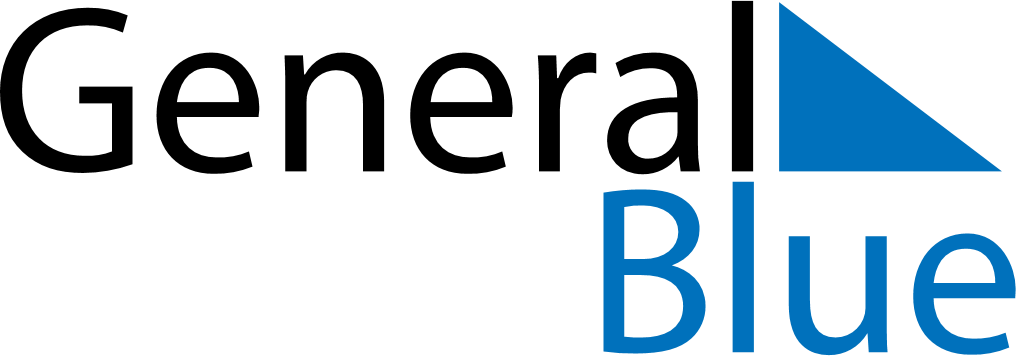 February 2018February 2018February 2018February 2018United StatesUnited StatesUnited StatesSundayMondayTuesdayWednesdayThursdayFridayFridaySaturday12234567899101112131415161617Valentine’s Day1819202122232324Washington’s Birthday25262728